    桃園市進出口商業同業公會 函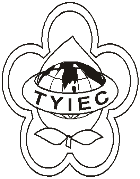          Taoyuan Importers & Exporters Chamber of Commerce桃園市桃園區春日路1235之2號3F           TEL:886-3-316-4346   886-3-325-3781   FAX:886-3-355-9651ie325@ms19.hinet.net     www.taoyuanproduct.org受 文 者：各相關會員發文日期：中華民國109年2月3日發文字號：桃貿豐字第20018號附    件：主旨：「食品業者登錄辦法」第七條修正草案，業經衛生福利部於中華民國109年1月15日以衛授食字第1081303127號公告預告， 敬請查照。 說明：  ㄧ、依據桃園市政府衛生局桃衛食管字第1090005879號函辦理。  二、旨揭公告請至行政院公報資訊網、衛生福利部網站「衛生福      利法規檢索系統」下「法規草案」網頁、衛生福利部食品藥      物管理署網站「公告資訊」下「本署公告」網頁及國家發展      委員會「公共政策網路參與平臺─眾開講」網頁      (https://join.gov.tw/policies/)自行下載。  三、對公告內容有任何意見者，請於本草案刊登前揭網站之隔日      起60日內陳述意見或洽詢:(ㄧ)承辦單位:衛生福利部食品藥物管理署(二)地址:台北市南港區昆陽街161-2號(三)電話:02-2787-7363(四)傳真:02-2653-1062(五)電子郵件:char0707@fda.gov.tw理事長  簡 文 豐